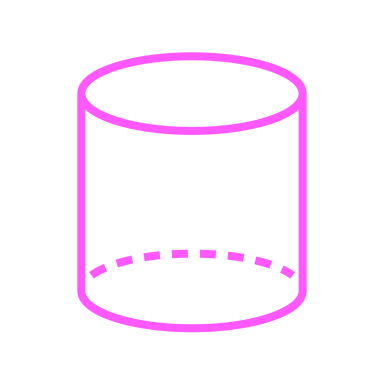 cylinderrectangular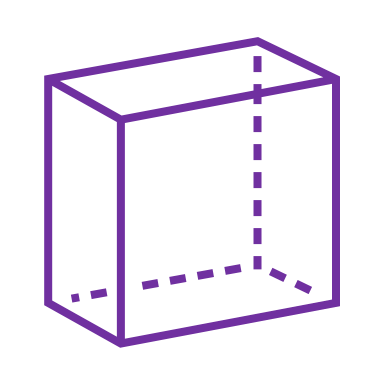 prism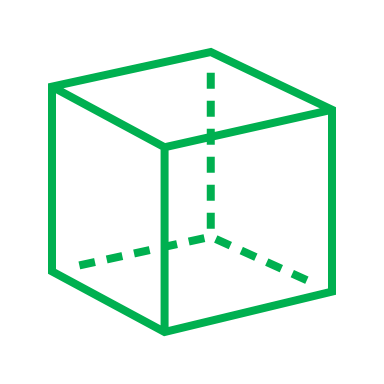 cubesphere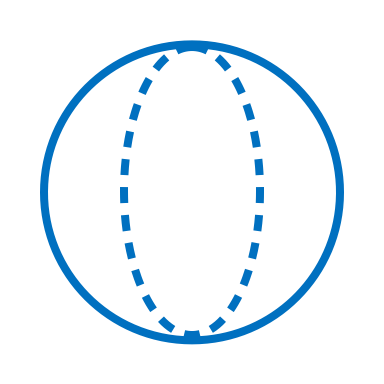 pyramid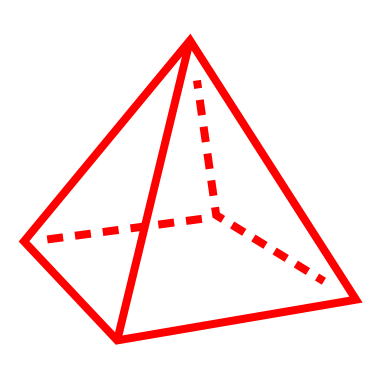 cone 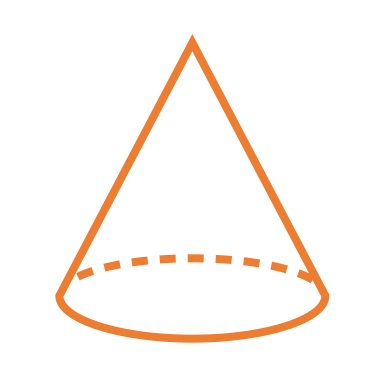 